6 классТема :натюрморт предметов из стекла, разной окрашенности.Задание: Ведение легкого тона в собственных и падающих тенях. Моделирование объёма предметов тоном.Примечание: если фотор постановки не совпадает с вашей постановкой, вышлите фото работы преподавателю. Сделаю фото постановки  по вашей работе.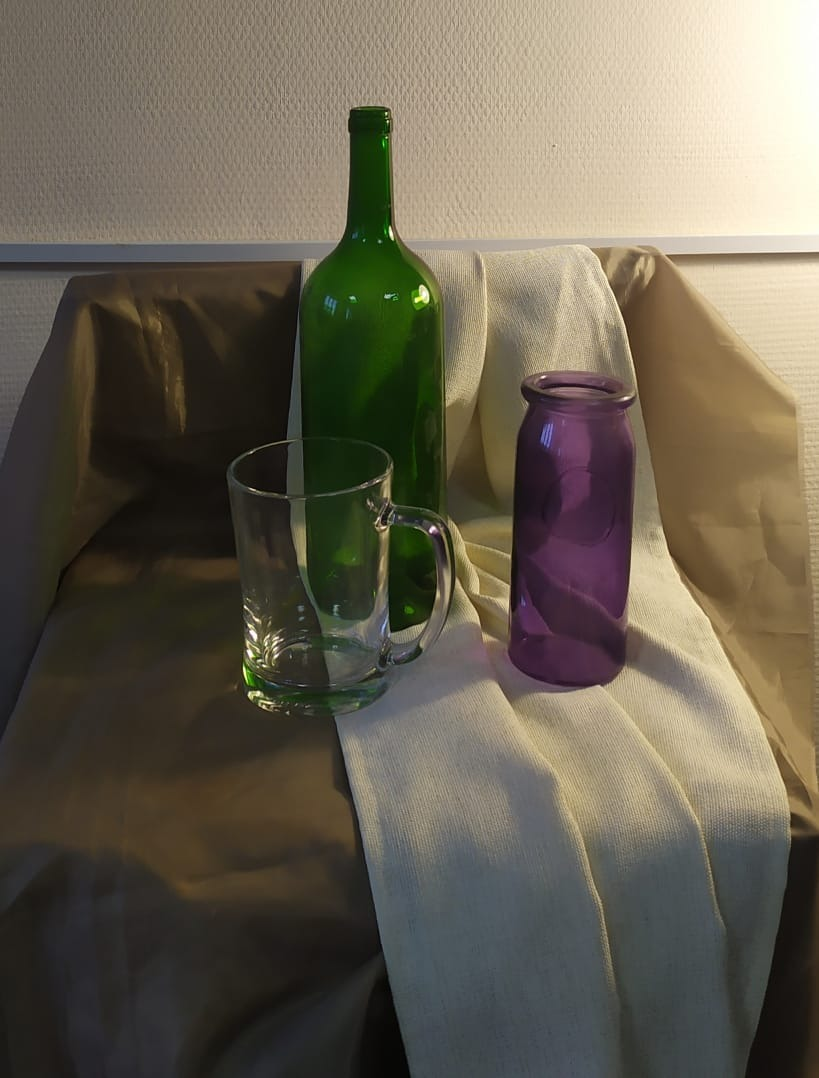 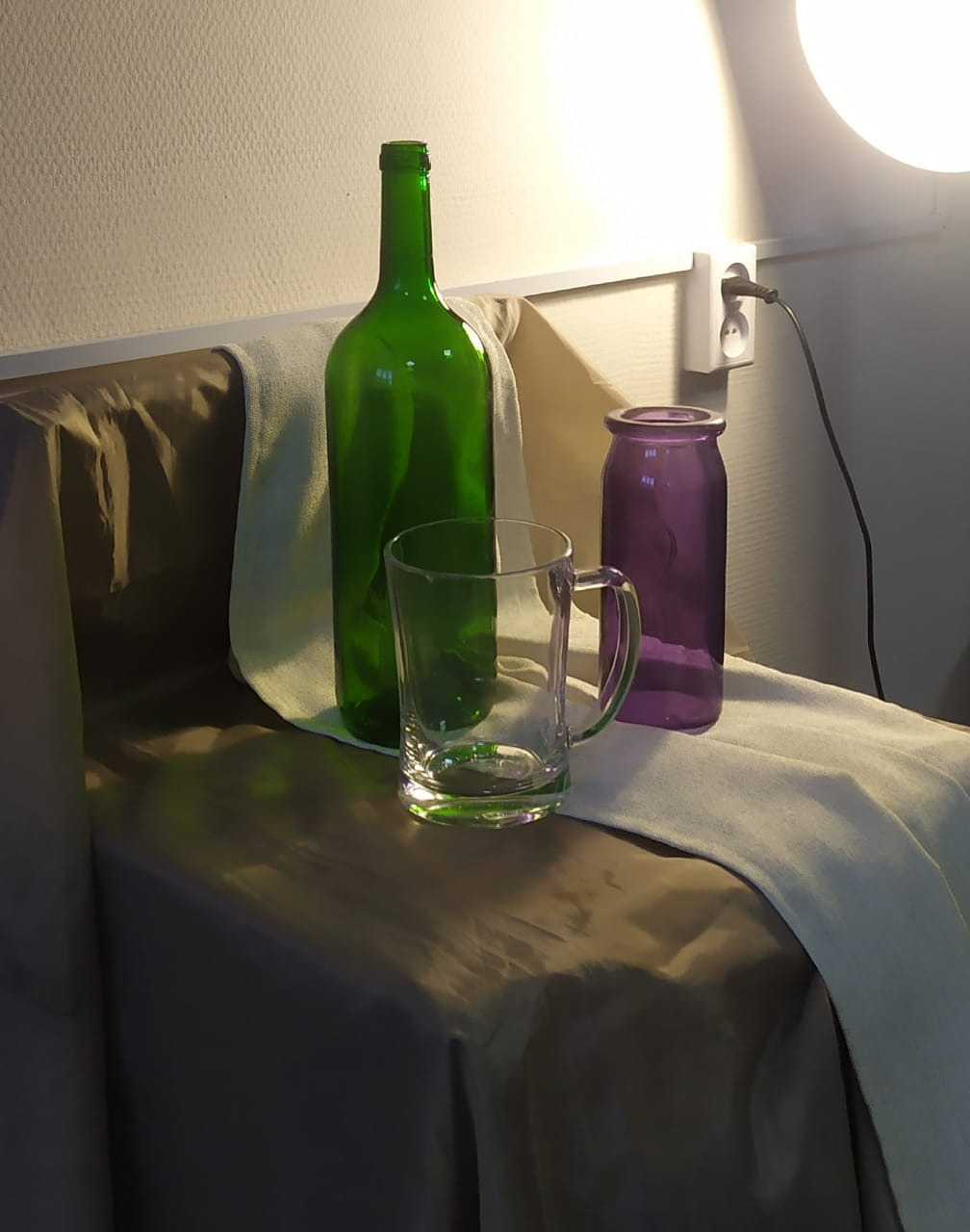 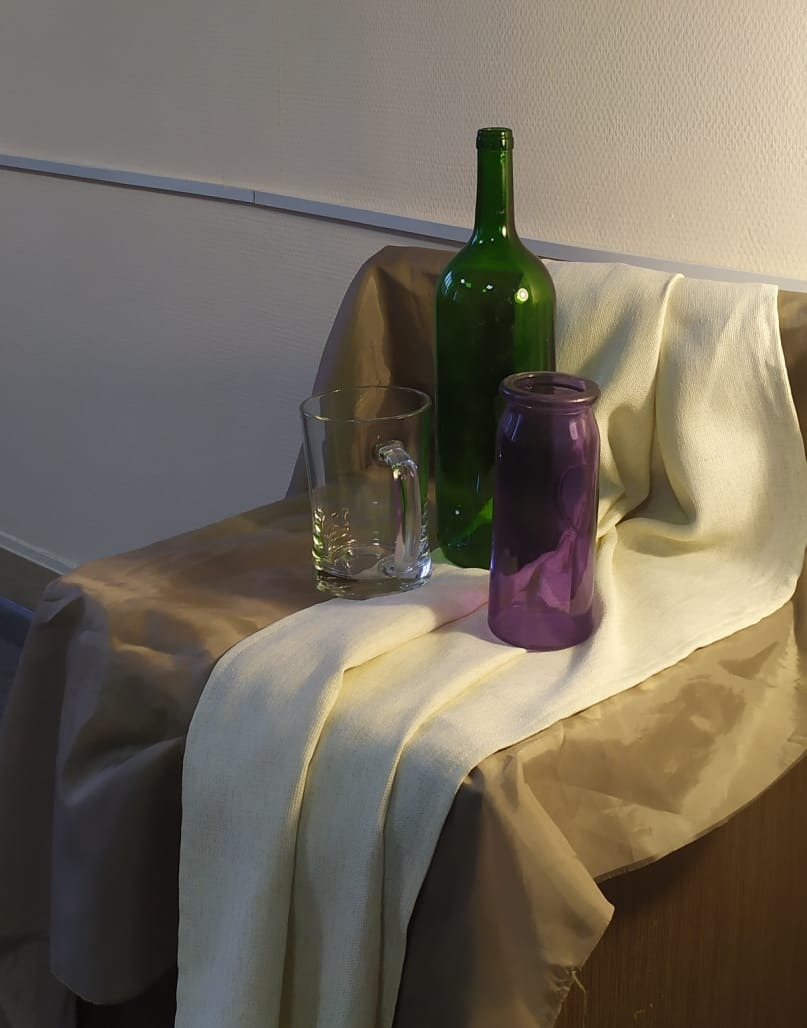 